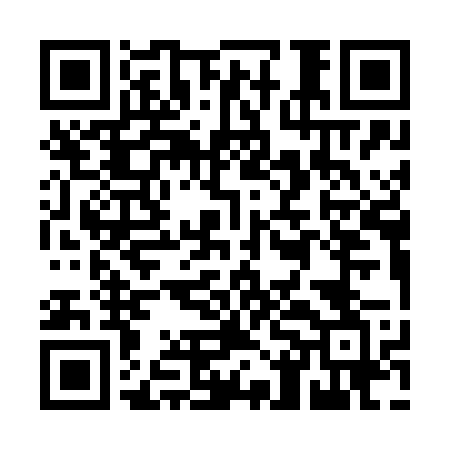 Prayer times for Simberi Island, Papua New GuineaWed 1 May 2024 - Fri 31 May 2024High Latitude Method: NonePrayer Calculation Method: Muslim World LeagueAsar Calculation Method: ShafiPrayer times provided by https://www.salahtimes.comDateDayFajrSunriseDhuhrAsrMaghribIsha1Wed4:375:4911:493:115:506:572Thu4:375:4911:493:115:506:573Fri4:375:4911:493:115:496:574Sat4:375:4811:493:115:496:575Sun4:375:4811:493:115:496:576Mon4:375:4811:493:115:496:577Tue4:375:4811:493:115:496:578Wed4:375:4811:493:115:496:579Thu4:365:4811:493:115:496:5710Fri4:365:4811:493:115:496:5711Sat4:365:4811:493:115:496:5712Sun4:365:4811:493:115:496:5713Mon4:365:4811:483:115:486:5714Tue4:365:4911:483:125:486:5715Wed4:365:4911:493:125:486:5716Thu4:365:4911:493:125:486:5717Fri4:365:4911:493:125:486:5718Sat4:365:4911:493:125:486:5719Sun4:365:4911:493:125:486:5720Mon4:365:4911:493:125:486:5721Tue4:365:4911:493:125:486:5722Wed4:365:4911:493:125:486:5823Thu4:365:4911:493:135:496:5824Fri4:365:4911:493:135:496:5825Sat4:365:5011:493:135:496:5826Sun4:365:5011:493:135:496:5827Mon4:365:5011:493:135:496:5828Tue4:365:5011:493:135:496:5829Wed4:365:5011:503:145:496:5930Thu4:365:5011:503:145:496:5931Fri4:365:5011:503:145:496:59